Challenge René PRADA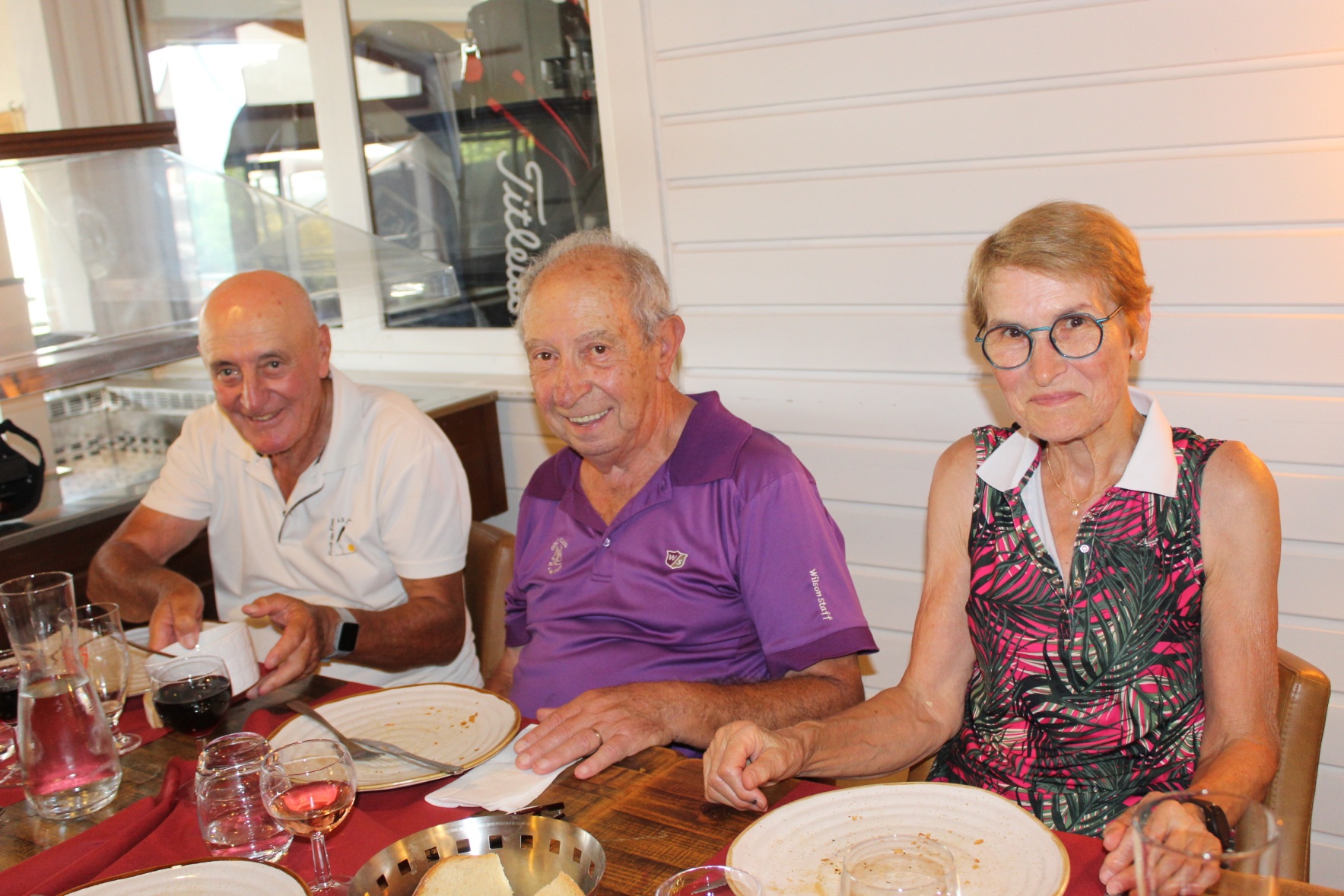 Résultats du 12 août 2022 au golf de l’AriègeSérie Dames                                                                                             1° prix  Brut : Rosette ROBERT              golf de La Ramée 1° prix  Net : Danielle BOYALS                 golf de  Fiac     2° prix  Net : Renée  GASQUET               golf de La Ramée 1ère Série : Hommes                                       1° prix  Brut   : Christian  MIRC   golf de Montauban         1° prix  Net :   Pascal  VALERO                      golf de Fiac                                                                                  2°prix  Net Christian  GAUTHIER                golf de Thales Inter Sports2ème  Série : Hommes                                        1° prix  brut   : Laurent  AZEMAR       golf de  l’Ariège      2° prix  Brut    Yvan  MARQUE       golf de La Ramée  1° prix  Net : Jean  RAKINIC                     golf de Las Martines       2° prix  Net    : Daniel  BERGAMO       golf de MontaubanProchaine compétition le 16 septembre  au golf de las MartinesInscrivez vous A partir du 1er septembre  andre.loze@orange.fr  Tél. 06 17 17 95 08